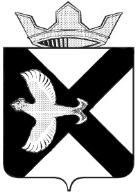 ДУМА МУНИЦИПАЛЬНОГО ОБРАЗОВАНИЯПОСЕЛОК БОРОВСКИЙРЕШЕНИЕ31 марта  2021г.				                                                      № 94рп. Боровский                                               Тюменского муниципального районаВ соответствии с Уставом муниципального образования поселок Боровский, Дума муниципального образования поселок БоровскийРЕШИЛА:Признать утратившим силу решения Боровской поселковой Думы от 28.09.2009   № 76 «Об утверждении Положения о порядке списания основных средств, являющихся  муниципальной собственностью поселок Боровский».2. Настоящее решение вступает в силу с момента подписания.3. Контроль за исполнением настоящего решения возложить на постоянную комиссию Думы по экономическому развитию, бюджету, финансам, налогам, местному самоуправлению и правотворчеству.Председатель Думы                                                                В.Н. СамохваловГлава муниципального образования			                   С.В. Сычева